Uši, sluch, hlukCílem pracovního listu je poskytnout návod na výrobu domácího telefonu.Pomůcky: psací potřeby, na výrobu: 2 měkké plastové kelímky, provázek, nůžkyUši, sluch, hluk________________________________________________________Podívej se na fotografii a napiš, jak si jednoduše pouze s pomocí dvou kelímků, provázku a nůžek vyrobíš domácí telefon. Napsaný postup si ověř výrobou.……………………………………………………………………………………………………………………………………………………………………………………………………………………………………………………………………………………………………………………………………………………………………………………………………………………………………………………………………………………………………………………………………………………………………………………………………………………………………………………………………………………………………………………………………………………………………………………………………………………………………………………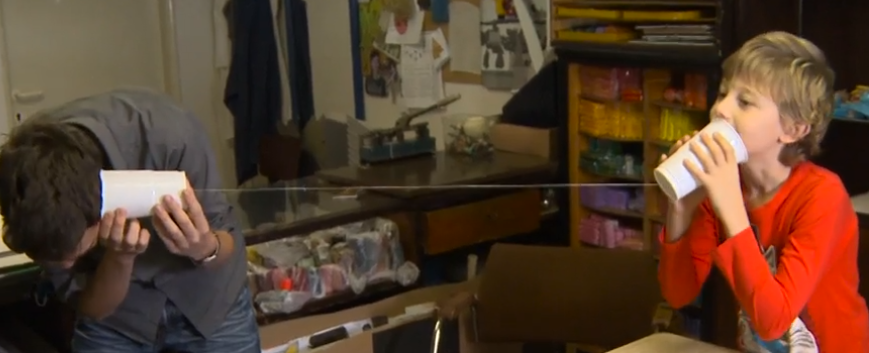 Pojmenuj části ucha. Nápovědu najdeš ve videu a v přesmyčkách.           íušn eoltbc, ooukzvdv, eíubnbk, aíolkdvk, oaaidlvnkk, eíkntmř, eýžlmhď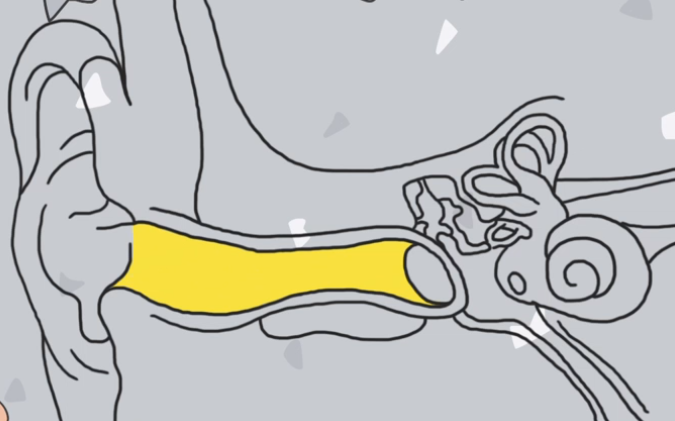 Co jsem se touto aktivitou naučil/a:……………………………………………………………………………………………………………………………………………………………………………………………………………………………………………………………………………………………………………………………………………………………………..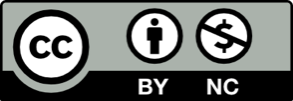 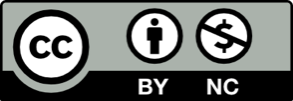 